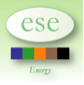 ESE S.C.I. LTDOrange Officewww.ese-edet.euOnion Function Model : exe 🍎*< Notification msg : Update balance with Lunch items (credit Transaction >•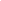 